Pressemeddelelse, 23-01-2020					Dans salsa sammen på MantziusLive8. februar gentager MantziusLive succesen med en ægte salsa-aften komplet med indledende danseinstruktion fra den professionelle cubanske danser Charli Ibañez. 

Velkommen til en ny sæson på dit lokale spillested og velkommen til endnu en dynamisk aften i dansemusikkens tegn og bandet Salsason! MantziusLive afholdt en salsakoncert komplet med indledende danseinstruktion i februar 2019, som viste sig at være meget populær blandt danseglade lokale med forskellige grader af danseerfaring. Fælles for alle var glæden ved at danse sammen til de autentiske toner af både salsa, son, merengue, cha og bolero.I 2020 har MantziusLive derfor inviteret det velsvingende, 8-mand store band med base i København, Salsason, tilbage. Bandets besætning er en blanding af syv dygtige musikere med rytme i årerne og rødder i Cuba, Colombia, Chile og Danmark. Bandet er særdeles velkendt i det danske salsamiljø, bl.a. fra Salsalatinas danseevents i Roskilde.Der er lagt op til en glad salsaaften med god energi mellem bandet og publikum, og aftenen indledes med en danseinstruktion med cubanske Charli Ibañez, der er professionel danser, så alle får lejlighed for at støve dansesko og –trin af og være med uanset danseerfaring.Salsason på MantziusLive:8. februar, kl. 21.00 (danseinstruktion kl. 20)Entré: Koncert: 160 kr + gebyr / Koncert + danseinstruktion kl. 20: 210 kr + gebyrLæs mere på MantziusLive.dk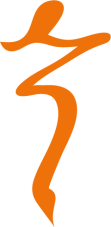 